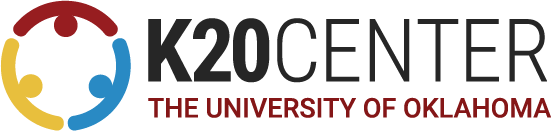 ACTIVATE! Through Movement, Games and Activities Engage – Four CornersExplore – ABC GraffitiExplain – Summary Statements and ImplicationsExtend – Google FormEvaluate – Reflection ParagraphFollow Up – 3-2-1